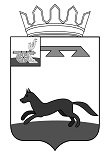 АДМИНИСТРАЦИЯ  КОРЗОВСКОГО СЕЛЬСКОГО ПОСЕЛЕНИЯХИСЛАВИЧСКОГО РАЙОНА СМОЛЕНСКОЙ ОБЛАСТИПОСТАНОВЛЕНИЕОт 03 марта 2022 года    № 15Об утверждении Плана мероприятий по противодействию коррупции в Администрации Корзовского сельского поселения Хиславичского района Смоленской области на 2022-2025 годыВ соответствии с Федеральным законом Российской Федерации № 273-ФЗ от 25.12.2008 года «О противодействии коррупции», Администрация Корзовского сельского поселения Хиславичского района Смоленской области,  п о с т а н о в л я е т:1. Утвердить План мероприятий по противодействию коррупции в Администрации Корзовского сельского поселения Хиславичского района Смоленской области на 2022-2025 годы.2. Разместить настоящее постановление на официальном сайте Администрации Корзовского сельского поселения Хиславичского района Смоленской области.Глава муниципального образованияКорзовского сельского поселенияХиславичского района Смоленской области                                    Е.Н.  Антоненков         Утвержденпостановлением АдминистрацииКорзовского сельского поселения Хиславичского района Смоленской области                                                                                                                                                                   от 03.03.2022 № 15ПЛАН МЕРОПРИЯТИЙпо противодействию коррупции в Администрации Корзовского сельского поселенияХиславичского района Смоленской области на 2022 – 2025 годы№Название мероприятияОтветственный исполнительСрок исполненияI. Реализация организационно-правовых мер по противодействию коррупцииI. Реализация организационно-правовых мер по противодействию коррупцииI. Реализация организационно-правовых мер по противодействию коррупцииI. Реализация организационно-правовых мер по противодействию коррупцииI. Реализация организационно-правовых мер по противодействию коррупции1Разработка, введение в действие и реализация плана антикоррупционной деятельности на 2022-2025 годы, своевременная его корректировка с учетом возможных изменений в законодательствеАдминистрацияавгуст 2022 года, реализация – постоянно, корректировка – по мере необходимости2Разработка, принятие, совершенствование муниципальных правовых актов, направленных на противодействие коррупцииАдминистрацияежегодно3Внесение изменений в Административные регламенты предоставления и исполнения органами местного самоуправления Администрации Корзовского сельского поселения Хиславичского района Смоленской области муниципальных услуг и функцийАдминистрацияпо мере необходимости4Своевременное устранение выявленных органами прокуратуры в нормативных правовых актах Администрации Корзовского сельского поселения Хиславичского района Смоленской области и их проектах коррупциогенных факторовАдминистрацияпо мере необходимости5Анализ обращений граждан на предмет наличия в них информации о фактах коррупции со стороны муниципальных служащих Администрации Корзовского сельского поселения Хиславичского района Смоленской областиАдминистрацияежеквартально6Обеспечение участия жителей Корзовского сельского поселения Хиславичского района Смоленской области в публичных слушаниях по проекту бюджета на очередной финансовый год и по проекту отчета об его исполненииАдминистрациядва раза в год, до 1 июня (по проекту отчета об исполнении бюджета) и до 1 января (по проекту бюджета на очередной финансовый год)II. Разработка и внедрение антикоррупционных механизмов в рамках кадровой политики, реализуемой в Администрации Корзовского сельского поселения Хиславичского района Смоленской областиII. Разработка и внедрение антикоррупционных механизмов в рамках кадровой политики, реализуемой в Администрации Корзовского сельского поселения Хиславичского района Смоленской областиII. Разработка и внедрение антикоррупционных механизмов в рамках кадровой политики, реализуемой в Администрации Корзовского сельского поселения Хиславичского района Смоленской областиII. Разработка и внедрение антикоррупционных механизмов в рамках кадровой политики, реализуемой в Администрации Корзовского сельского поселения Хиславичского района Смоленской областиII. Разработка и внедрение антикоррупционных механизмов в рамках кадровой политики, реализуемой в Администрации Корзовского сельского поселения Хиславичского района Смоленской области1Обеспечение соблюдения муниципальными служащими Администрации законодательства о муниципальной службе и общих принципов служебного поведенияГлава муниципального образования Корзовского сельского поселенияпостоянно3Направление на переподготовку и повышение квалификации муниципальных служащих, участвующих в противодействии коррупцииГлава муниципального образования Корзовского сельского поселения по мере их проведения4Организация изучения служащими Администрации Корзовского сельского поселения Хиславичского района Смоленской области  федерального и областного законодательства по противодействию коррупции, вопросов юридической ответственности за коррупцию, ситуаций конфликта интересов и механизмов его преодоленияГлава муниципального образования Корзовского сельского поселения постоянно5Проведение аттестации муниципальных служащих. Использование результатов аттестации для укрепления кадрового состава, улучшения отбора, подготовки и расстановки кадров с целью предупреждения коррупцииГлава муниципального образования Корзовского сельского поселения 1 раз в 3 года6Представление муниципальными служащими сведений о доходах расходах, об имуществе и обязательствах имущественного характераАдминистрацияежегодно7Организация проверки достоверности предоставляемых муниципальными служащими сведений о доходах, расходах, об имуществе, принадлежащем им на праве собственности, обязательствах имущественного характераАдминистрацияежегодно8Размещение сведений о доходах, расходах, об имуществе и обязательствах имущественного характера лиц, замещающих должности муниципальной службы в органах местного самоуправления Корзовского сельского поселения Хиславичского района Смоленской области, и членов их семей в сети Интернет на официальном сайте Администрации Корзовского сельского поселения Хиславичского района Смоленской областиАдминистрациямай, ежегодно9Участие в  семинарах  муниципальных служащих  по вопросам прохождения муниципальной службыГлава муниципального образования Корзовского сельского поселения по мере их проведения10Проведение анализа нарушений служащими административного регламента, служебного распорядка и трудовой дисциплиныГлава муниципального образования Корзовского сельского поселения ежеквартально11Осуществление контроля исполнения муниципальными служащими Администрации Корзовского сельского поселения Хиславичского района Смоленской области обязанности по уведомлению представителя нанимателя о выполнении иной оплачиваемой работыАдминистрацияпостоянно12Повышение эффективности кадровой работы в части, касающейся ведения личных дел лиц, замещающих должности муниципальной службы, в том числе контроля за актуализацией сведений, содержащихся в анкетах, представляемых при назначении на указанные должности и поступлении на такую службу, об их родственниках и свойственниках в целях выявления возможного конфликта интересовАдминистрацияпостоянно13Контроль за соблюдением лицами, замещающими должности муниципальной службы, требований законодательства Российской Федерации о противодействии коррупции, касающихся предотвращения и урегулирования конфликта интересов, в том числе за привлечением таких лиц к ответственности в случае их несоблюденияАдминистрацияпостоянноIII. Повышение информационной открытости органов местного самоуправления Администрации Корзовского сельского поселения Хиславичского района Смоленской областиIII. Повышение информационной открытости органов местного самоуправления Администрации Корзовского сельского поселения Хиславичского района Смоленской областиIII. Повышение информационной открытости органов местного самоуправления Администрации Корзовского сельского поселения Хиславичского района Смоленской областиIII. Повышение информационной открытости органов местного самоуправления Администрации Корзовского сельского поселения Хиславичского района Смоленской областиIII. Повышение информационной открытости органов местного самоуправления Администрации Корзовского сельского поселения Хиславичского района Смоленской области1Информирование населения Корзовского сельского поселения о плане мероприятий по противодействию коррупции в Администрации Корзовского сельского поселения Хиславичского района Смоленской области на 2022-2025 годыАдминистрация3 квартал 2022 года2Подготовка и размещение отчета о реализации Плана мероприятий по противодействию коррупции в Администрации Корзовского сельского поселения Хиславичского района Смоленской области на 2022 – 2025 годы в сети Интернет на официальном сайте Администрации Корзовского сельского поселения Хиславичского района Смоленской областиГлава муниципального образования Корзовского сельского поселения июль, декабрь ежегодно3Поддержка на официальном интернет-сайте Администрации Корзовского сельского поселения Хиславичского района Смоленской области отдельной страницы «Противодействие коррупции» для информирования граждан по вопросам противодействия коррупцииАдминистрацияпостоянно